SCBF Directors Meeting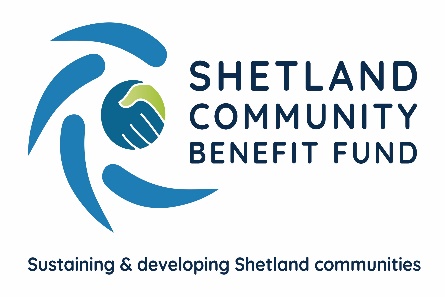 9th August 2023 at 1800Market House Conference RoomPresentChris Bunyan, David Cooper, Alistair Christie-Henry, Aileen Brown, John Parry, Kenny Pottinger, Jamie Macbeath and Angela Sutherland (joined 1825) In AttendanceEleanor Gear, Administration Officer1. ApologiesJohn Dally, Colin Clark, Alistair Laurenson, Jim Anderson and Karen Hannay2. New declarations of interestsNone3. New Directors/Observers None4. Minutes of 12th July 2023Proposed by Aileen Brown, seconded by Alistair Christie-Henry. Agreed. Matters Arising and not covered by the agenda None5.  Audit and Governance groupThe group haven’t yet arranged a meeting due to annual leave and other commitments however, suggested dates for a meeting have now been circulated to group members.6. AdministrationFollowing a meeting of SCBF officers and a meeting of the Fund Management Group, SCBF have accepted an office in VAS.  They have also accepted the offer of £1,000 per workstation for IT equipment and support from SIC. Once the office is fully vacated, the lease will be signed.7. Financial Report (a) Report on 2023-24 income and expenditure - circulatedReport noted.8. Legal and Accountancy Advice Nothing to report.9. Viking Energy (a) Minute of AgreementThere was a general discussion regarding the proposed Minute of Agreement for the main fund.(b) Investment Group ReportThe investment group have so far met with 3 companies with another meeting scheduled for next week.  A further update will be provided once the review is completed.10. Business Plan Sub-Group(a) Consultation Update – verbal reportThe Business Plan Sub-Group reported on their progress.11. AGS (a) Application Summary Report – circulatedReport noted.12. Shetland Aerogenerators Community Benefit FundNo further update as it has been the school summer holidays. 13. Other commercial renewable energy schemeThe sub-group continues to maintain contact regarding proposed local developments.14. Any other businessNone.Date of next meeting – 13th September 2023 at 1800  Meeting closed at 1833 with nothing further to discuss.